STAROSTA OBCE ŠEMŠA, ŠEMŠA 116, 044 21 ŠEMŠA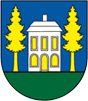 V Šemši dňa 25.04.2022POZVÁNKAV súlade s ustanovením § 13 ods. 4 pism. a/ zák. SNR c. 369/1990 Zb. o obecnom zriadení v znení neskorších predpisovstarosta obce zvolávazasadnutie Obecného zastupitel'stva obce Šemšaktoré sa uskutoční dňa 28.04.2022 o 18.00 hod. v Sále kultúmeho domu v Šemšis navrhovaným programom:Otvorenie zasadnutia.Schválenie programu rokovania zasadnutia OZ, určenie overovatel'ov a zapisovatel'a.Kontrola plnenia uznesení.Čerpanie rozpočtu za 1.Q 2022Žiadosť MAS Rudohorie na prenájom nebytových priestorov vo Viacúčcelovej budove OcÚDotácie – ŠPLHKoklársky klubŠemša v pohybe, o.z.Vyradenie ZŠ Šemša zo siete škôlVyradenie majetku obce – ZŠ ŠemšaRôzne Stavanie májaDeň matiekOtvorenie Hasičskej zbrojnice v Malej IdeZáver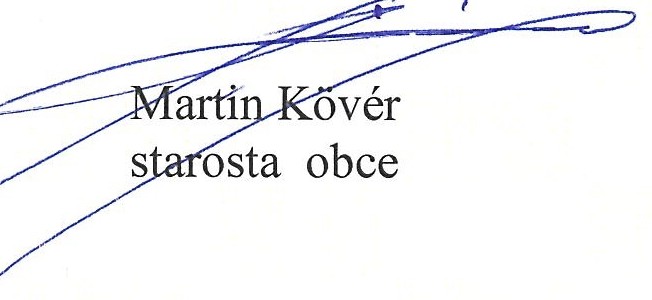 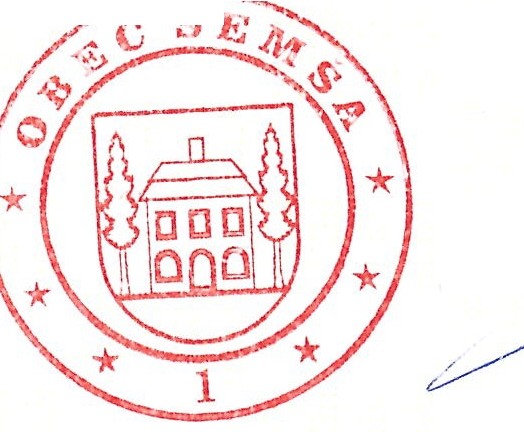 